https://worldcouncilforhealth.org/news/2022/04/stopthetreaty-comment-who-pandemic-treaty/66422/?utm_campaign=stop-the-treaty&utm_medium=social&utm_source=twitter Hello WHOin advance of your first round of hearings scheduled for April 12 and 13 regarding your proposed pandemic agreement thank you for the opportunity to share our views on the question: What substantive elements do you think should be included in a new international instrument on pandemic preparedness and response?Here are our comments (247 words)- TRUST- KNOWLEDGE - COMPASSIONImagine NOT being a well-connected WHO executive but rather a hardworking doctor, a parent of an immunocompromised child, or any other concerned citizen. Along comes a pandemic (definition changed at the behest of BigPharma lobbying) for which the only "treatment" is vaccination (definition also recently changed under pressure….)And if that vaccine is a rushed concoction (with patents going back to well BEFORE the appearance of the related virus) pushed along by Peter Daszak (who talked of using the media to drive up demand for a Corona-based vaccine and that investors would find that profits will follow.)You certainly would want to be able to TRUST those who are driving public policy, knowing that they are ONLY working with the best KNOWLEDGE around, not as lackies for Big Pharma. Wouldn’t you want that knowledge untainted by the rapacious greed of corporations? Those quasi legal entities now have more rights than single individuals.Wouldn’t you want NOTHING but COMPASSION for the wellbeing of every single human life?When you hear that BigTech with BigMedia, BigPharma et al are silencing anyone who shares knowledge of safe and effective non-vaccine treatments and when you look at the power of fascist forces to merge Digital ID/Vax Passes/Banking/cell phone, utility, grocery access, all we need to do is to look at news from Shanghai.Revamp the whole system. Take the PROFIT MOTIVE OUT of Health Care. Honor the compassion & knowledge of those without $$ motives.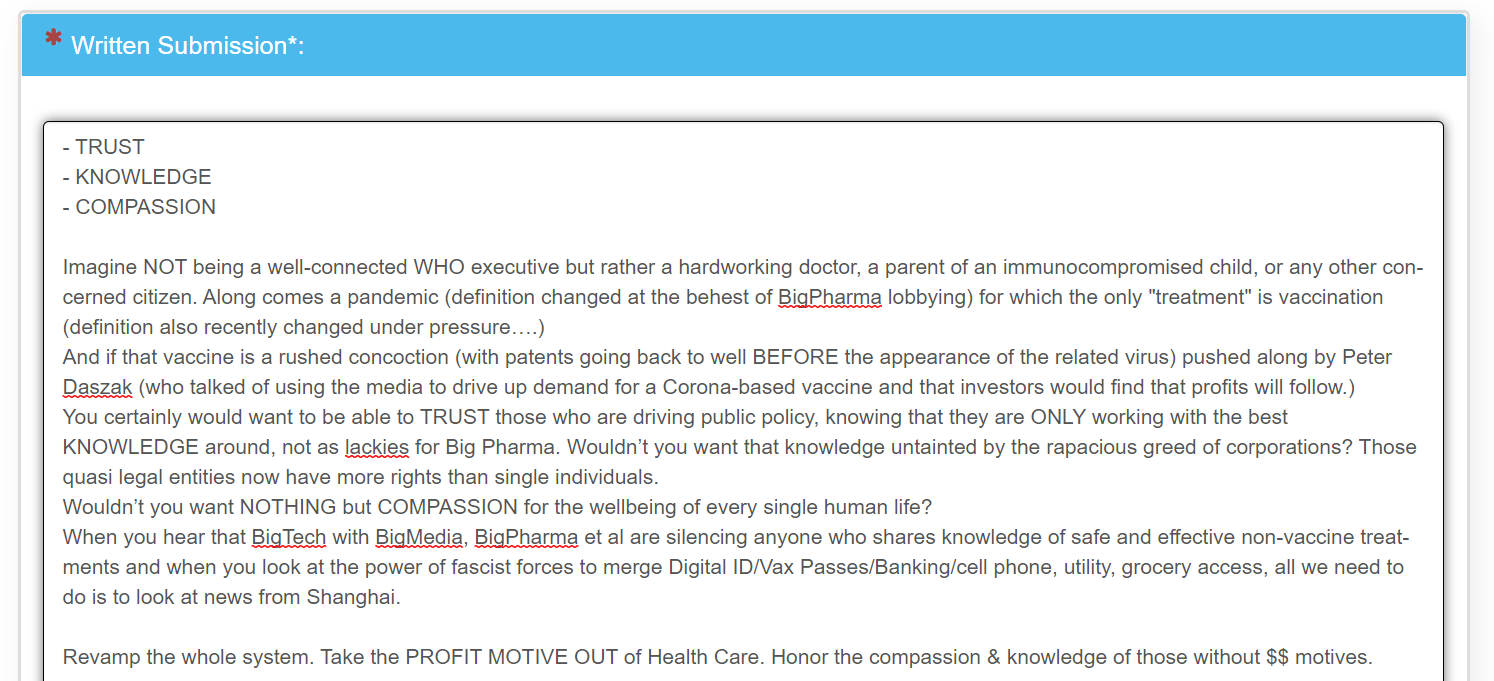 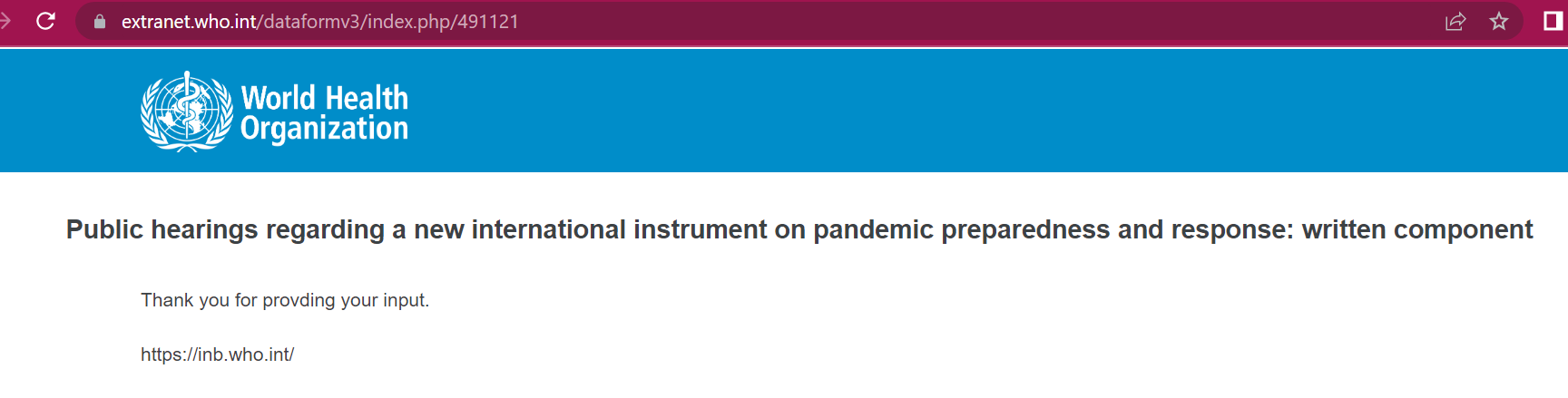 